Lampiran 1ANGKET TRY OUT PENELITIAN KEMATANGAN EMOSIONAL SISWAAngket penelitian ini disusun untuk memperoleh data-data yang dibutuhkan dalam penyusunan skripsi dengan judul : “PENGARUH LAYANAN BIMBINGAN KELOMPOK  DENGAN METODE DISKUSI TERHADAP KEMATANGAN EMOSIONAL SISWA KELAS VIII SMP NEGERI 3 PERCUT SEI TUAN TAHUN AJARAN 2016-2017”.Demi tercapainya tujuan tersebut maka saya mohon kesediaan siswa/siswi yang sebagai respoden untuk meluangkan waktu mengisi jawaban kuesioner ini sesuai dengan sebenarnya guna membantu terlaksananya penelitian ini.Atas partisipasi siswa/siswi, saya ucapkan terima kasih.PetunjukBacaah terlebih dahulu angket dengan seksama.Jawablah semua pernyataan tanpa ada yang terlewatkan.Berilah tanda cek (√) pada salah satu pilihan jawaban yang menggambarkan diri anda. Pilihan jawaban :( S )	:Sering ( K)	: Kadang-kadang( TS )	: Tidak Sering( TSS ) : Tidak Selalu SeringIdentitas RespondenNomor responden	:Nama			:Jenis kelamin		:Kelas			:PernyataanC.1 Kematangan EmosionalLampiran 2SEBARAN ANGKET PRE-TEST DAN POST-TEST PENELITIAN KEMATANGAN EMOSIONAL SISWAAngket penelitian ini disusun untuk memperoleh data-data yang dibutuhkan dalam penyusunan skripsi dengan judul : “PENGARUH LAYANAN BIMBINGAN KELOMPOK  DENGAN METODE DISKUSI TERHADAP KEMATANGAN EMOSIONAL SISWA KELAS VIII SMP NEGERI 3 PERCUT SEI TUAN TAHUN AJARAN 2016-2017”.Demi tercapainya tujuan tersebut maka saya mohon kesediaan siswa/siswi yang sebagai respoden untuk meluangkan waktu mengisi jawaban kuesioner ini sesuai dengan sebenarnya guna membantu terlaksananya penelitian ini.Atas partisipasi siswa/siswi, saya ucapkan terima kasih.PetunjukBacaah terlebih dahulu angket dengan seksama.Jawablah semua pernyataan tanpa ada yang terlewatkan.Berilah tanda cek (√) pada salah satu pilihan jawaban yang menggambarkan diri anda. Pilihan jawaban :( S )	:Sering ( K)	: Kadang-kadang( TS )	: Tidak Sering( TSS ) : Tidak Selalu SeringIdentitas RespondenNomor responden	:Nama			:Jenis kelamin		:Kelas			:PernyataanC.1 Kematangan EmosionalLampiran 3	PEDOMAN WAWANCARA DENGAN  GURU BK SMP NEGERI 3 PERCUT SEI TUANJUDUL : Pengaruh Layanan Bimbingan Kelompok Dengan Metode Diskusi    		    Terhadap Kematangan Emosional Siswa Kelas VIII Di SMP Negeri 3     Percut Sei Tuan Tahun Ajaran 2016/2017.TUJUAN	: untuk mengetahuI data awal dalam pengumpulan dataRESPONDEN	:PENELITI	: HARFATAINI MASYHURATAINI SPELAKSANAAN WAWANCARA :Hari/tanggal	: Senin, 15 Mei 2017Jam		:  09.40 wibBerikut ini adalah daftar pertanyaan mengenai proses pelaksanaan wawancara mengenai kemampuan bersosialisasi siswa, yaitu:
 Guru BK						Peneliti             Syafitri				Harfataini Masyhurataini SLampiran 4PEDOMAN OBSERVASISMP NEGERI 3 PERCUT SEI TUANKeterangan :Aspek yang diobservasi Emosional fisik :			c. Emosional verbal:Depresi				    1. membullyTraumatik			    2. menghinaCemas				    3. memfitnah Pendiam				    4. Penyesuaian diriKasar				    5. Membicarakan orangEmosional marah :KeselTemprementalTidak peduliMengamukagresif       							          Peneliti           Harfataini Masyhurataini SLampiran 5Daftar Nama Sampel PenelitianKematangan EmosionalLampiran 6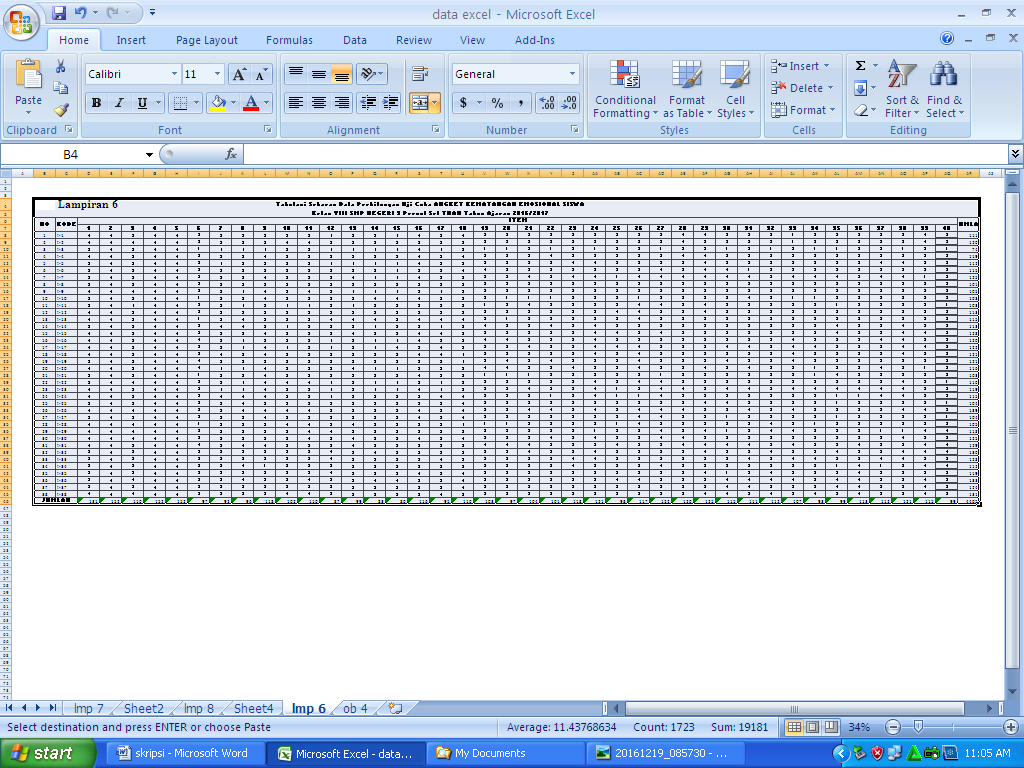 Lampiran 7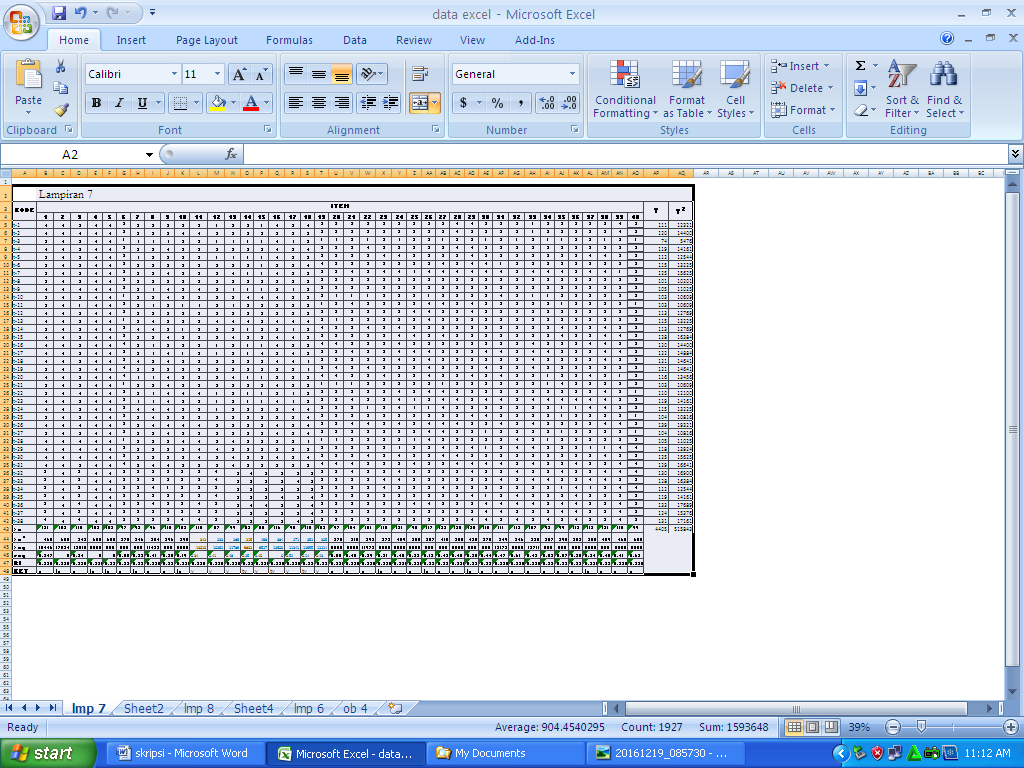 Lampiran 8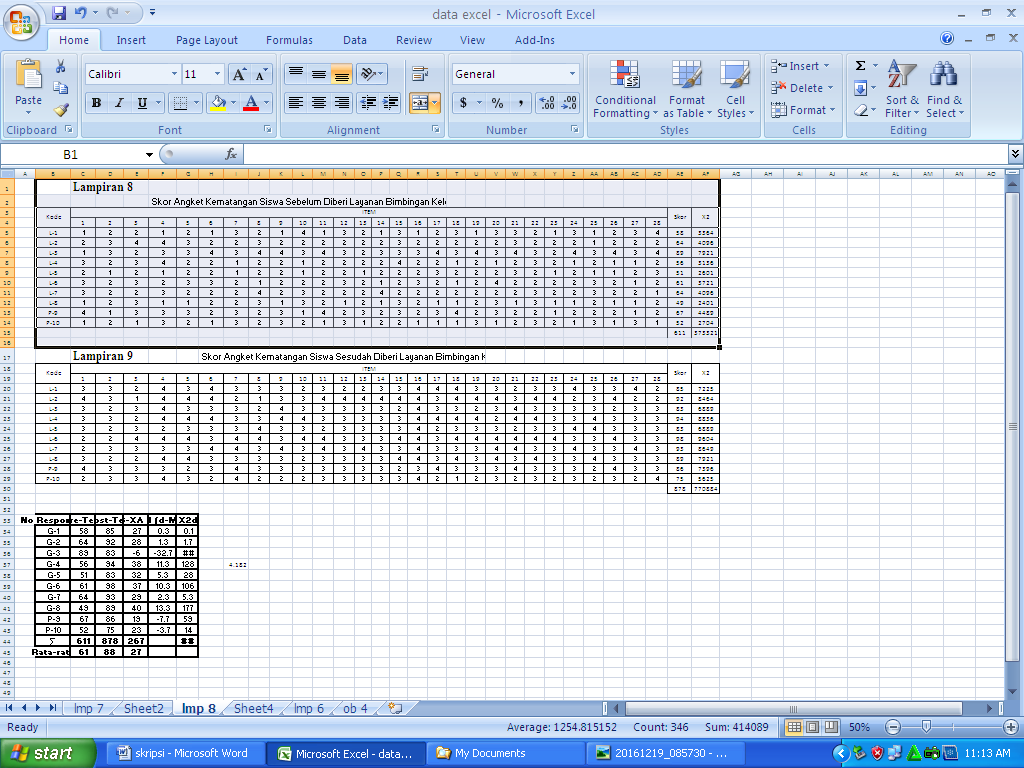 Lampiran 9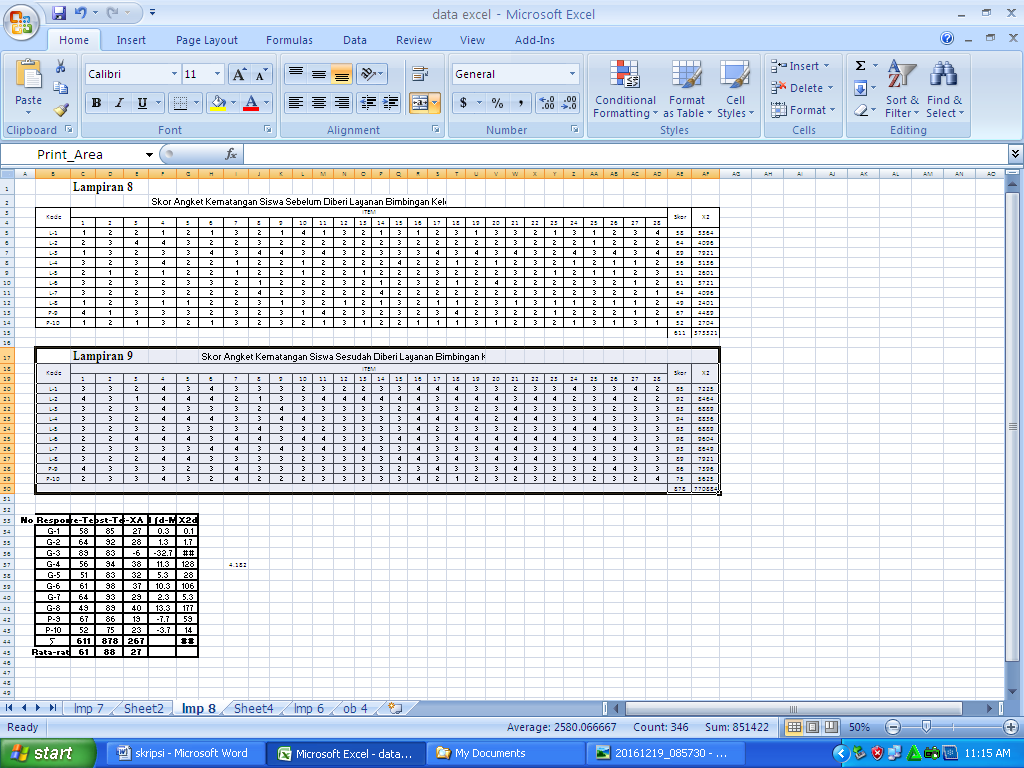 Lampiran 10Hasil Perhitungan Uji Validitasi Kematangan Emosional HaLampiran 11Hasil Data Sebaran Angket kematangan emosionalKet :Matang	:0.6 %			Tidak Matang 		:0,24 %Sangat Matang:0,34 %		Tidak Selalau Matang	: 0,13 %Lampiran 12Pengujian HipotesisLampiran 13	Nilai-Nilai r Poduct MomentLampiran 14Tabel Uji t Lampiran 15RENCANA PELAKSANAAN LAYANANBIMBINGAN KELOMPOKOleh : Harfataini Masyhurataini (Peneliti)IDENTITASSatuan Pendidikan		: SMP Negeri 3 Percut Sei TuanTahun Pelajaran		: 2016-2017, semester IISasaran Pelayanan		: Kelas VIIIPelaksana 			: Harfataini Jenis Layanan		:Bimbingan KelompokTeknik			: Metode diskusiFungsi Layanan		: Pemahaman dan PengentasanBidang Bimbingan	: PribadiPihak Terkait		:  siswa dan Guru BKWAKTU DAN TEMPATTanggal			      : -Jam Pembelajaran/ Pelayanan: diselenggarakan diluar waktu jam                                            pembelajaran sesuai kesepakatan guru                                            BK atau konsleor dengan kelompok                                            sasaran pelayananVolume Waktu (JP)	       : 45 MenitSpesifikasi Tempat	       : Diruang Kelas MATERI PEMBELAJARANA.  Tema /Topik1. Tema		: Penyesuaian diri dalam diskusi2. Subtema		: Bagaimana agar siswa dapat penyesuaian                                                       Diri dalam diskusi (Topik Tugas)Sumber Materi Pembelajaran : Buku, Pengalaman guru BK dan                                                   peserta didik tentang penyesuaian                                                          diri  dalam diskusi (Topik Tugas)TUJUAN / ARAH PENGEMBANGANUntuk penyesuaian diri siswa pada metode diskusiMETODE DAN TEKNIKA. Jenis Layanan 			: Bimbingan Kelompok                                                         metode diskusi  (Topik Tugas)B. Kegiatan Pendukung		: -SARANATidak digunakan sarana khususSASARAN PENILAIAN HASILKemampuan pemahaman siswa dalam penyesuaian diri siswaKemantapan keterlaksanaanya penyesuaian diri dalam metode diskusiLANGKAH KEGIATANTahap PermulaanPemimpin kelompok membentuk kelompok dan memusatkan perhatian pada pembentukan kepaduan kelompok dan penemuan emosional bermasalah yang akan diperbaiki. PK mengucap salam, kemudian memperkenalkan diri sebaliknya anggota kelompok juga saling memperkenalkan diri, selanjutnya mengajak doa bersama menurut agama dan kepercayaan masing-masing  untuk memulai kegiatan bimbingan kelompok.	Setelah berdoa, PK menjelaskan pengertian BKP , tujuan BKP, tata pelaksanaan BKP dan Asas-asas dalam bimbingan kelompok. Pada tahap ini konselor mempunyai tugas untuk membangun kepercayaan, kemudian sesama anggota kelompok mengucap janji, agar apapun yang mereka lakukan pada kegiatan bimbingan kelompok tetap menjaga asas kerahasiaan.Tahap PelaksanaanPimpinan kelompok menjelaskan kegiatan yang akan dilakukan setelah itu menanyakan kesiapan anggota kelompok dalam pelaksanaan bimbingan kelompok diskusi, konselor bersama-sama dengan semua anggota kelompok agar diperoleh bahan untuk memilih dan menentukan strategi kegiatan lain yang efektif. Strategi kegiatan bantuan yang dapat digunakan dalam tahap pelaksanaan sebagai berikut : Adapun tahap pelaksanaan bimbingan kelompok dengan metode diskusi dalam penyesuaian diri yaitu :Tahap permulaanPemimpin kelompok membentuk kelompok dan memusatkan perhatian pada pembentukan kepaduan kelompok. PK mengucap salam, kemudian memperkenalkan diri dan sebaliknya anggota kelompok juga saling memperkenalkan diri. Selanjutnya akan mengajak doa bersama untuk memulai kegiatan bimbingan kelompok.	Setelah berdoa , PK menjelaskan pengertian BKP, tujuan BKP, tata pelaksanaan dan asas-asas dalam bimbingan kelompok. Pada tahap ini konselor mempunyai tugas untuk membangun kepercayaan pada diri siswa. Kemudian sesama anggota kelompok mengucap janji, agar apapun yang mereka lakukan pada kegiatan bimbingan kelompok tetap menjaga kerahasiaan Tahap pelaksanaanPimpinan kelompok menjelaskan kegiatan yang akan dilakukan dan menanyakan kesiapan anggota kelompok. Dalam pelaksanaan bimbingan kelompok metode diskusi, konselor bersama-sama dengan semua anggota kelompok untuk memilih permsalahan yang akan dipecahkan berkaitan dengan penyesuaian diri dengan memberikan pandangan-pandangan interaksi pada teman sebayanya tersebut. Pimpinan kelompok menjelaskan diskusi pada penyesuaian diri untuk mencapai perubahan tersebut. Membahas masalah anggota secara tuntas jika waktu memungkinkan. Dalam membahas masalah penyesuaian diri ini PK banyak berperan aktif, PK menggunakan metode diskusi dalam bimbingan kelompok, agar siswa dapat berinterasksi dengan baik dan mampu mengungkapkan pendapat/pertukaran pikiran. Karena pada kasus penyesuaian diri pada interaksi lingkungannya banyak siswa yang belum mampu dalam meningkatkan penyesuaian secara pribadi , yang membuat siswa selalu memiliki memiliki ketakutan/kecemasan pada teman sebayanya untuk meningkatkan penyesuaian diri yang dialami siswa SMP N 3 PERCUT SEI TUAN terutama kelas VIII yang masih memiliki hubungan interkasi dengan social terhadap mensuaikan diri dengan lingkungan .Tahap AkhirPimpinan kelompok menjelaskan bahwa kegiatan bimbingan kelompok akan berakhir dan seluruh anggota kelompok mengutarakan kesan setelah melakukan bimbingan kelompok.Pimpinan kelompok juga mengucapkan terimakasih karena telah mengikuti kegiatan bimbingan kelompok. Pada tahap ini juga dilakukan perencanaan untuk tindak lanjut akan kegiatan kelompok untuk mengetahui sampai dimana pemecahan masalah yang diterapkan dengan berhasil dalam lingkungannya. Selanjutnya pimpinan kelompok mengajak anggota kelompok untuk berdoa dan yang terakhir anggota kelompok menyalamin pimpinan kelompok sambil beryanyi gelang si patu gelangLANGKAH PENILAIAN DAN TINDAK LANJUT : TAHAP KESIMPULAN DAN PENUTUPKesimpulan           Puncak kegiatan adalah mengambil kesimpulan tentang isi pokok   materi topik yang dibahas, searah dengan komitmen diatas.Penilaian Hasil           Masing-masing anggota kelompok diminta mengemukakan hal-hal baru berkenaan topik yang dibahas dengan pola BMB3 dalam kaitannya dengan AKURS:Berfikir: Siswa berfikir tentang penyesuaian diri Merasa: siswa merasa bahwa penyesuaian diri penting untuk bersosialisasiBersikap: Siswa berusaha dengan sungguh-sungguh untuk dapat menyesuaikan diri dilingkungannyaBertindak: Siswa berkomitmen untuk bisa bahwa dapat bersosialisasi dalam diri.Bertanggung Jawab: Sungguh-sungguh dalam menjalankan komitmen yang telah di ambil dalam bimbingan kelompok.Penutupan Pemimpin kelompok mengemukakan bahwa kegiatan bimbingan kelompok akan segera diakhiri.Membahas rencana kegiatan lanjutan bersama anggota kelompok yang akan dilakukan minggu depan pada hari, waktu dan tempat yang sama sesuai kesepakatan bersama.Ucapan terima kasih oleh pemimpin kelompok kepada anggota kelompok.Do`a penutup.Menyanyikan lagu perpisahan sambil bersalaman yaitu lagu ”selamat berpisah”.PenilaianMelalui pengamatan dilakukan penilaian proses pembelajaran/pelayanan untuk memperoleh gambaran tentang aktivitas siswa dan efektifitas pembelajaran/pelayanan yang telah diselenggarakan. Adapun penilaian yang dilakukan yaitu :Penilaian Proses (LAIPROS)Penilaian Segera (LAISEG)Penilaian Jangka Pendek (LAIJAPEN)Penilaian Jangka Panjang (LAIJAPANG)LAPELPROG dan Tindak LanjutSetelah kegiatan pembelajaran atau pelayanan selesai disusun Laporan Pelaksanaan Program Layanan (LAPELPROG) yang memuat data penilaian hasil dan proses, dengan disertai arah tindak lanjutnya. 	Guru BK				  	      Peneliti (Guru BK),            Syafitri				Harfataini Masyhurataini S      				     NPM. 131484015RENCANA PELAKSANAAN LAYANANBIMBINGAN KELOMPOK (BKP)IDENTITASSatuan Pendidikan		: SMP Negeri 3 Percut Sei TuanTahun Pelajaran		: 2016-2017, semester IISasaran Pelayanan		: Kelas VIIIPihak Terkait			:  siswa sasaran pelayananWAKTU DAN TEMPATTanggal			: -Jam Pembelajaran/ Pelayanan: diselenggarakan diluar waktu jam                                                  pembelajaran sesuai kesepakatan guru                                                  BK atau konsleor dengan kelompok                                                  sasaran pelayananVolume Waktu (JP)		: 45 MenitSpesifikasi Tempat		: Ruangan BKMATERI PEMBELAJARANTema /TopikTema			: Bimbingan Kelompok metode diskusiSubtema			: Orientasi Bimbingan Kelompok     dengan metode diskusiSumber Materi Pembelajaran : Pengalaman guru BKTUJUAN / ARAH PENGEMBANGANMemantapkan kemampuan siswa untuk dapat mengetahui apa yang dimaksud dengan bimbingan kelompok, manfaat dari bimbingan kelompok dan bagaimana cara pelaksanaan bimbingan kelompokMETODE DAN TEKNIKJenis Layanan 			: Bimbingan Kelompok dengan metode   diskusi (Topik Tugas)Kegiatan Pendukung		: -SARANATidak digunakan sarana khususSASARAN PENILAIAN HASILKemampuan pemahaman peserta didik berkenaan dengan pelaksanaan bimbingan kelompokSiswa dapat memahami manfaat dari bimbingan kelompokLANGKAH KEGIATANLayanan bimbingan kelompok diselenggarakan melalui lima tahap layanan yaitu tahap pembentukan, peralihan, kegiatan, kesimpulan dan penutup, dalam langkah 5-An (pengantaran, penjajakan, penafsiran, pembinaan dan penilaian )Langkah Pengantaran :TAHAP PEMBENTUKANMengucapkan salam dan mengajak peserta didik berdoa untuk memulai kegiatan pembelajaran dengan penuh perhatian, semangat itdan penampilan mereka dengan melakukan kegiatan berfikir, merasa, bersikap, bertindak dan bertanggung jawab berkenaan dengan materi yang akan dibahas.Menjelaskan pengertian, tujuan dan proses kegiatan layanan bimbingan kelompok dan metode diskusi yang sedang diselenggarakan. Disini ditekankan aktifitas dinamika kelompok yang diharpkan dilakukan oleh seluruh peserta didik/anggota kelompok.Membnagun suasana keakraban, kebersamaan untuk terbangunnya dinamika kelompok yang terbuka dengan penuh semangat dengan perkenalan berantai untuk memantafkan keterlaksanaan bimbingan kelompok.Langkah Penjajakan : TAHAP PERALIHANMengarahkan perhatian pesrta/anggota, kelompok dari suasana pembukaan ke suasana kegiatan kelompok, yaitu membahas permasalahan yang hendak dikemukakan oleh pemimpin kelompok (PK) dalam hal ini Guru BK atau konselor.Menanyakan kepada peserta apakah mereka telah siap untuk membahas topic utama dalam kegiatan kelompok? Jika semuanya ok, kegiatan kelompok memasuki tahap selanjutnya.Langkah Penafsiran dan pembinaan : TAHAP KEGIATANMenjelaskan kepada anggota kelompok bahwa topic yang akan dibahas dalam pertemuan BKP  dengan metode diskusi adalah topic tugas dengan pemahaman tentang pelaksanaan bimbingan kelompok dalam bentuk diskusiMeminta masing-masing peserta mengemukakan pendapat tentang topic yang akan dibahas meliputi bentuk-bentuk keberhasilan yang dicapai siswa, cara-cara yang dilakukan siswa dalam pelaksanaan bimbingan kelompok pada diskusiMeminta peserta(beberapa orang) memberikan komentar umum terhadap hal-hal yang diungkapkan peserta lain.Secara khusus meminta seorang peserta(dengan sukarela) mengungkapkan bagaimana pemahaman tentang bimbingan kelompok dengan cara BMB3 (berfikir, merasa, Bersikap, bertindak dan bertanggung jawab)Peserta ini membahas ( dengan cara bertanya, menanggapi dan atau memberi saran) yang dikemukakan oleh kawan peserta. Sebanyak-banyaknya peserta diminta untuk tampil seperti itu , sesuai dengan waktu yang tersedia jika waktu masih memungkinkan, bisa diminta peserta lain mengemukakan pendapat tentang isi/konten dari topic yang dibahas sesuai dnegan kondisi dirinya.Selama tahap kegiatan pemimpin kelompok (PK) memberikan penguatan untuk membangun semangat berdinamika kelompok diantara para peserta, sambil meluruskan dan menambahkan hal-hal yang perlu  sehingga para peserta memperoleh wawasan dengan makna yang lengkap dan benarLangkah Penilaian :PENUTUPakhir kegiatan adalah penutupan PK menyampaikan terimakasih atau berlangsungnya kegiatan dengan baik menyampaikan kegiatan tindak lanjut setelah itu diakhiri dengan permainan dan doa.Guru BK				  		Peneliti (Guru BK),           Syafitri				Harfataini Masyhurataini S      				     NPM. 131484015RENCANA PELAKSANAAN LAYANANBIMBINGAN KELOMPOKOleh : Harfataini Masyhurataini (Peneliti)IDENTITASSatuan Pendidikan		: SMP Negeri 3 Percut Sei TuanTahun Pelajaran		: 2016-2017, semester IISasaran Pelayanan		: Kelas VIIIPelaksana 			: Harfataini Jenis Layanan		:Bimbingan KelompokTeknik			: Metode diskusiFungsi Layanan		: Pemahaman dan PengentasanBidang Bimbingan	: PribadiPihak Terkait		:  siswa dan Guru BKWAKTU DAN TEMPATTanggal			      : -Jam Pembelajaran/ Pelayanan: diselenggarakan diluar waktu jam                                            pembelajaran sesuai kesepakatan guru                                            BK atau konsleor dengan kelompok                                            sasaran pelayananVolume Waktu (JP)	       : 45 MenitSpesifikasi Tempat	       : Diruang Kelas MATERI PEMBELAJARANA.  Tema /Topik1. Tema			: Kematangan Emosional dalam diskusi2. Subtema			: Bagaimana agar siwa dapat                                                 meningkatkan kematangan emosional                                                  dalam diskusi (Topik Tugas)Sumber Materi Pembelajaran : Buku, Pengalaman guru BK dan                                                   peserta didik tentang kematangan                                                  emosional dalam diskusi (Topik Tugas)TUJUAN / ARAH PENGEMBANGANUntuk meningkatkan kematangan emosional siswa dalam melakukan diskusiMETODE DAN TEKNIKA. Jenis Layanan 	: Bimbingan Kelompok                                                         metode diskusi (Topik Tugas)B. Kegiatan Pendukung		: -SARANATidak digunakan sarana khususSASARAN PENILAIAN HASILKemampuan pemahaman siswa dalam meningkatkan kematangan emosional siswaKemantapan keterlaksanaanya kematangan emosional dalam metode diskusiLANGKAH KEGIATANTahap PermulaanPemimpin kelompok membentuk kelompok dan memusatkan perhatian pada pembentukan kepaduan kelompok dan penemuan emosional bermasalah yang akan diperbaiki. PK mengucap salam, kemudian memperkenalkan diri sebaliknya anggota kelompok juga saling memperkenalkan diri, selanjutnya mengajak doa bersama menurut agama dan kepercayaan masing-masing  untuk memulai kegiatan bimbingan kelompok.	Setelah berdoa, PK menjelaskan pengertian BKP , tujuan BKP, tata pelaksanaan BKP dan Asas-asas dalam bimbingan kelompok. Pada tahap ini konselor mempunyai tugas untuk membangun kepercayaan, kemudian sesama anggota kelompok mengucap janji, agar apapun yang mereka lakukan pada kegiatan bimbingan kelompok tetap menjaga asas kerahasiaan.Tahap PelaksanaanPimpinan kelompok menjelaskan kegiatan yang akan dilakukan setelah itu menanyakan kesiapan anggota kelompok dalam pelaksanaan bimbingan kelompok diskusi, konselor bersama-sama dengan semua anggota kelompok agar diperoleh bahan untuk memilih dan menentukan strategi kegiatan lain yang efektif. Strategi kegiatan bantuan yang dapat digunakan dalam tahap pelaksanaan sebagai berikut : Adapun tahap pelaksanaan bimbingan kelompok dengan metode diskusi dalam kematangan emosional yaitu :Tahap permulaanPemimpin kelompok membentuk kelompok dan memusatkan perhatian pada pembentukan kepaduan kelompok. PK mengucap salam, kemudian memperkenalkan diri dan sebaliknya anggota kelompok juga saling memperkenalkan diri. Selanjutnya akan mengajak doa bersama untuk memulai kegiatan bimbingan kelompok.	Setelah berdoa , PK menjelaskan pengertian BKP, tujuan BKP, tata pelaksanaan dan asas-asas dalam bimbingan kelompok. Pada tahap ini konselor mempunyai tugas untuk membangun kepercayaan pada diri siswa. Kemudian sesame anggota kelompok mengucap janji, agar apapun yang mereka lakukan pada kegiatan bimbingan kelompok tetap menjaga kerahasiaan Tahap pelaksanaanPimpinan kelompok menjelaskan kegiatan yang akan dilakukan dan menanyakan kesiapan anggota kelompok. Dalam pelaksanaan bimbingan kelompok metode diskusi, konselor bersama-sama dengan semua anggota kelompok untuk memilih permsalahan yang akan dipecahkan berkaitan dengan kematangan emosional dengan memberikan pandangan-pandangan diri dan penguatan diri dari emosi tersebut. Pimpinan kelompok menjelaskan diskusi pada pengendalian emosi untuk mencapai perubahan tersebut. Membahas masalah anggota secara tuntas jika waktu memungkinkan. Dalam membahas masalah kematangan emosional ini PK banyak berperan aktif, PK menggunakan metode diskusi dalam bimbingan kelompok, agar siswa dapat berinterasksi dengan baik dan mampu mengungkapkan pendapat/pertukaran pikiran. Karena pada kasus kematangan emosional banyak siswa yang belum mampu dalam meningkatkan emosional secara positif, yang membuat siswa siswa selalu memiliki memiliki ketakutan pada diri untuk meningkatkan kematangan emosional yang dialami siswa SMP N 3 PERCUT SEI TUAN terutama kelas VIII yang masih memiliki pengendalian diri yang belum matang sertas bersikap dan bertindak dalam emosi.Tahap AkhirPimpinan kelompok menjelaskan bahwa kegiatan bimbingan kelompok akan berakhir dan seluruh anggota kelompok mengutarakan kesan setelah melakukan bimbingan kelompok.Pimpinan kelompok juga mengucapkan terimakasih karena telah mengikuti kegiatan bimbingan kelompok. Pada tahap ini juga dilakukan perencanaan untuk tindak lanjut akan kegiatan kelompok untuk mengetahui sampai dimana pemecahan masalah yang diterapkan dengan berhasil dalam lingkungannya. Selanjutnya pimpinan kelompok mengajak anggota kelompok untuk berdoa dan yang terakhir anggota kelompok menyalamin pimpinan kelompok sambil beryanyi gelang si patu gelangLANGKAH PENILAIAN DAN TINDAK LANJUT : TAHAP KESIMPULAN DAN PENUTUPKesimpulan           Puncak kegiatan adalah mengambil kesimpulan tentang isi pokok   materi topik yang dibahas, searah dengan komitmen diatas.Penilaian Hasil           Masing-masing anggota kelompok diminta mengemukakan hal-hal baru berkenaan topik yang dibahas dengan pola BMB3 dalam kaitannya dengan AKURS:Berfikir: Siswa berfikir tentang kematangan emosional Merasa: siswa merasa bahwa kematangan emosional dapat terkontrol.Bersikap: Siswa berusaha dengan sungguh-sungguh untuk dapat meningkatkan kematangan emosionalBertindak: Siswa berkomitmen untuk bisa menstabilkan emosional pada kematangan emosionalBertanggung Jawab: Sungguh-sungguh dalam menjalankan komitmen yang telah di ambil dalam bimbingan kelompok.Penutupan Pemimpin kelompok mengemukakan bahwa kegiatan bimbingan kelompok akan segera diakhiri.Membahas rencana kegiatan lanjutan bersama anggota kelompok yang akan dilakukan minggu depan pada hari, waktu dan tempat yang sama sesuai kesepakatan bersama.Ucapan terima kasih oleh pemimpin kelompok kepada anggota kelompok.Do`a penutup.Menyanyikan lagu perpisahan sambil bersalaman yaitu lagu ”selamat berpisah”.PenilaianMelalui pengamatan dilakukan penilaian proses pembelajaran/pelayanan untuk memperoleh gambaran tentang aktivitas siswa dan efektifitas pembelajaran/pelayanan yang telah diselenggarakan. Adapun penilaian yang dilakukan yaitu :Penilaian Proses (LAIPROS)Penilaian Segera (LAISEG)Penilaian Jangka Pendek (LAIJAPEN)Penilaian Jangka Panjang (LAIJAPANG)LAPELPROG dan Tindak LanjutSetelah kegiatan pembelajaran atau pelayanan selesai disusun Laporan Pelaksanaan Program Layanan (LAPELPROG) yang memuat data penilaian hasil dan proses, dengan disertai arah tindak lanjutnya. 					Guru BK				  	Peneliti (Guru BK),            Syafitiri			     Harfataini Masyhurataini S				     NPM. 131484015MATERI KEMATANGAN EMOSIONALPengertian Kematangan Emosionalkematangan emosi merupakan kematangan untuk mengendalikan emosi atau menjaga keseimbangan antara emosi yang meluap-luap dengan pernyataan emosi yang terkontrol.Ciri-ciri Kematangan EmosionalMenurut Pendapat Sutardjo (2015:11) cirri-ciri yang paling penting dalam mengidentifikasi kematangan emosional yaitu :Disiplin DiriOrang yang memiliki kematangan emosional adalah orang yang mampu mendisiplikan diri , yang mampu mengendalikan dirinya, dapat hidup dengan tenang berdasarkan aturan dan dapat menerima adanya hukum dan undang-undang. DeterminasiDeterminasi terdapat pada orang-orang matang yang mampu membuat keputusan sendiri dan menenenukan sendiri cara bagaimana menyelesaikan suatu masalah.KemandirianOrang yang dewasa belajar untuk mandiri. Dasarnya adalah adanya keinginan pribadi untuk melakukan sendiri apa yang diinginkannya. Dia berdiri diatas kedua kakinya dan tidak menyandarkan diri pada orang lain.Faktor-faktor yang Mempengaruhi kematangan EmosionalMenurut pendapat Mohammad Ali dan Mohammad Asrori (2005) bahwa dikemukakan faktor yang mempengaruhi Kematangan emosi yaitu :Perubahan Jasmani. Perubahan jasmani yang ditunjukkan dengan adanya pertumbuhan yang sangat cepat dari anggota tubuh.Perubahan pola interaksi dengan orang tua. Pola asuh terhadap anak, termasuk remaja sangat bervariasi. Ada pola asuh yang bersifat otoriter, memanj akan anak, acuh tak acuh, tetapi ada juga yang dengan penuh suka cinta kasih.Perubahan interaksi dengan teman sebaya. Remaja sering membangun interaksi sesama teman sebayanya secara khas dengan cara berkumpul untuk melakukan aktivitas bersama dengan membentuk semacam geng.Perubahan pandangan luar. Faktor penting yang dapat mempengaruhi perkembangan emosi remaja selain perubahan-perubahan yang terjadi dalam diri remaja itu sendiri adalah pandangan dunia luar dirinya.Perubahan interaksi dengan sekolah. Sekolah merupakan tempata pendidikan yang diidealkan oleh mereka. Pada guru merupakan tokoh yang sangat penting dalam kehidupan mereka karena selain tokoh intelektual , guru juga merupakan tokoh otoritas bagi para peserta didiknya. Oleh karena itu, tidak jarang anak-anak lebih percaya, lebih patuh , bahkan lebih takut kepada guru daripada kepada orang tuanya.Materi Penyesuaian DiriPenyesuaian diriPenyesuaian diri merupakan suatu proses dinamis yang bertujuan untuk mengubah prilaku individu agar terjadi hubungan yang lebih sesuai antara diri individu dengan lingkungannya. Atas dasar pengertian tersebut dapat diberikan batasan bahwa kemampuan manusia sanggup untuk membuat hubungan-hubungan yang menyenangkan antara manusia dengan lingkungannya..Faktor Penyesuaian Diri1.      Kondisi JasmaniahKondisi jasmaniah merupakan kondisi primer yang penting bagi proses penyesuaian diri (sistem saraf, kelenjar otot). Beberapa penelitian  menunjukkan bahwa gangguan-gangguan dalam sistem syaraf, kelenjar dan otot menimbulkan gejala-gejala gangguan mental, perilaku dan kepribadian. Kondisi sistem tubuh yang baik merupakan syarat bagi tercapainya proses penyesuaian diri yang baik. Kualitas penyesuaian diri yang baik hanya dapat diperoleh dan dipelihara dalam kondisi kesehatan jasmaniah yang baik pula.2.      Perkembangan Kematangan dan Penyesuaian DiriSesuai dengan hukum perkembangan, tingkat kematangan yang dicapai berbeda - beda antara individu yang satu dengan yang lainnya, sehingga pencapaian pola - pola penyesuaian diri pun berbeda pula secara individual. Pola penyesuaian diri akan bervariasi sesuai dengan tingkat perkembangan dan kematangan yang dicapainya. Kondisi - kondisi perkembangan  mempengaruhi setiap aspek kepribadian seperti emosional, sosial, moral, keagamaan dan intelektual.3.      Lingkungan Sebagai Penentu Penyesuaian Diria.       Rumah dan KeluargaKeluarga merupakan satuan kelompok sosial terkecil. Interaksi sosial yang pertama diperoleh individu adalah dalam keluarga. Kemampuan interaksi sosial ini kemudian akan dikembangkan di masyarakat.b.      Hubungan Orang Tua dan AnakPola hubungan antara orang tua dengan anak akan berpengaruh terhadap proses penyesuaian diri anak-anak. Beberapa pola hubungan yang dapat dipengaruhi adaptor diri antara lain:1)     Menerima ( acceptance ), 2)     Menghukum dan disiplin yang berlebihan, Ciri-ciri penyesuaian diria.    Penyesuaian Diri Secara Positif1)      Penyesuaian menghadapi masalah secara langsung. 2)      Penyesuaian dengan melakukan eksplorasi (penjelajahan). 3)      Penyesuaian dengan trial dan error atau coba-coba. 4)      Penyesuaian dengan substitusi (mencari pengganti). 5)       Penyesuaian diri dengan menggali kemampuan diri. 6)       Penyesuaian dengan belajar. 7)      Penyesuaian dengan inhibisi dan pengendalian diri. 8)       Penyesuaian dengan perencanaan yang cermat.b.      Penyesuaian Diri yang SalahAda tiga bentuk reaksi dalam penyesuaian diri yang salah, yaitu:1.      Reaksi Bertahan (Defence Reaction).  Individu berusaha untuk mempertahankan dirinya,seolah-olah tidak mengalami kegagalan.2.      Reaksi Menyerang (Aggressive Reaction). Reaksi-reaksinya tampak pada perilaku:a)        Selalu membenarkan diri,b)       Mau berkuasa dalam setiap situasi,c)        Mau memiliki segalanya, dan yang lainnya.3.      Reaksi Melarikan Diri (Escape Reaction). Orang yang memiliki  penyesuaian diri yang salah akan melarikan diri dari situasi yang menimbulkan kegagalannya, reaksinya tampak dalam tingkah laku seperti berfantasi, banyak tidur, minum-minuman keras, bunuh diri, menjadi pecandu ganja,  narkotika , dan regresi.Foto Penelitian di SMP NEGERI 3 PERCUT SEI TUANTampak Sekolah SMP N 3 PErcut Si Tuan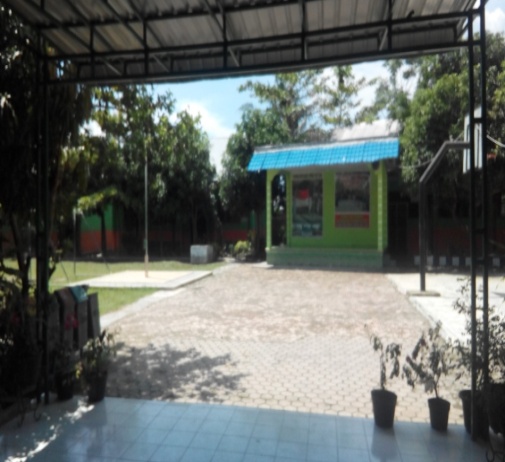 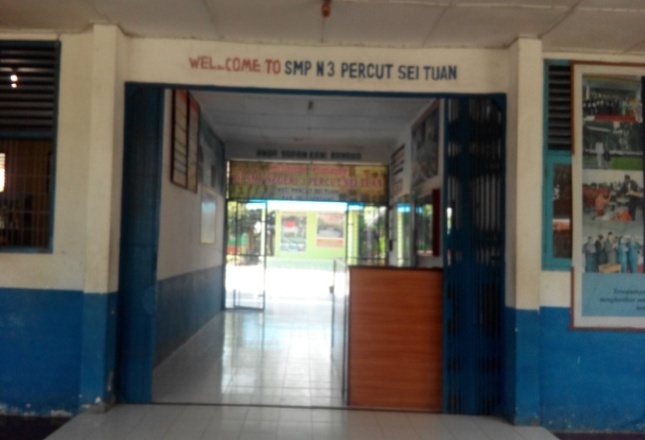 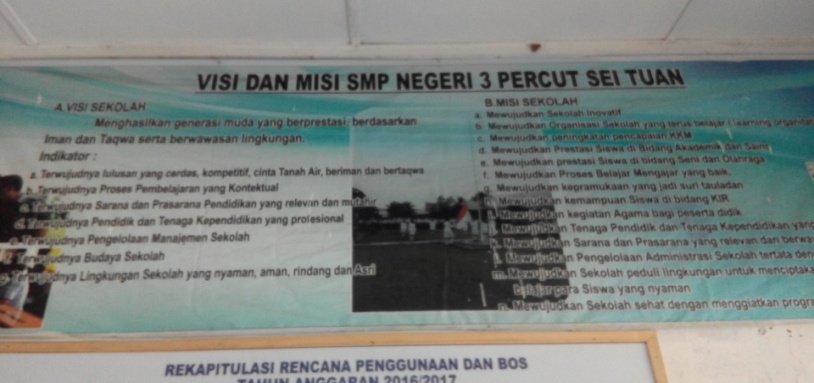 Wawancara bersama Guru BK PadaPenelitian Kematangan emosional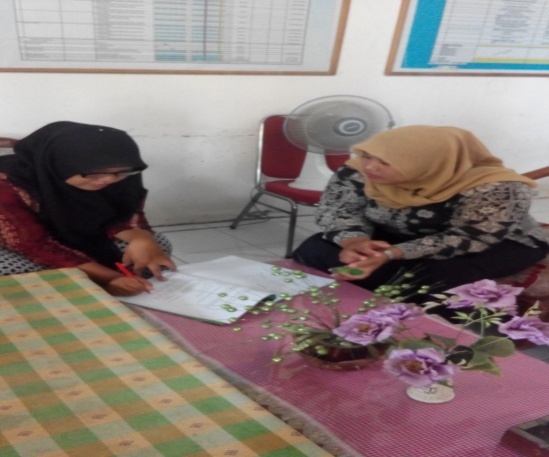 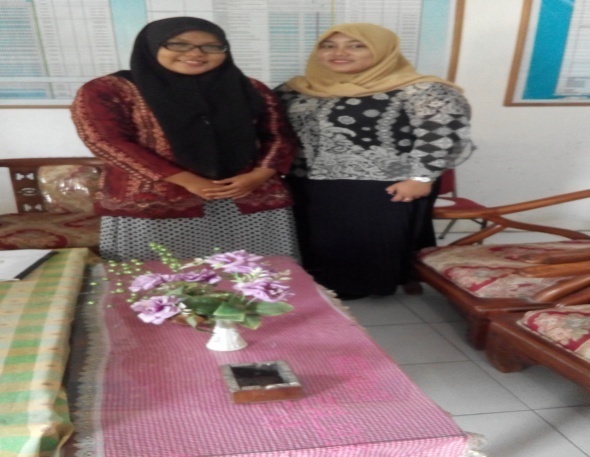 Penyebaran Angket Try- Out Pada siswa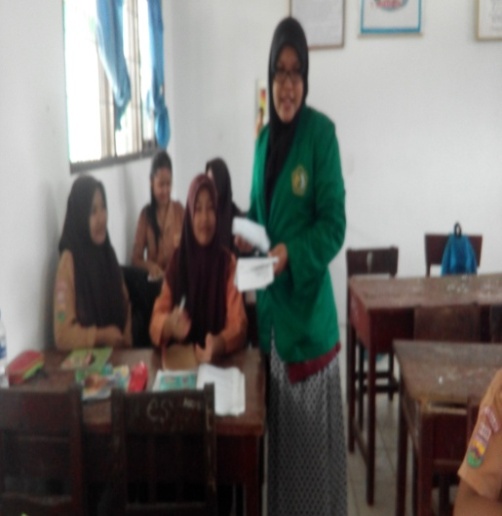 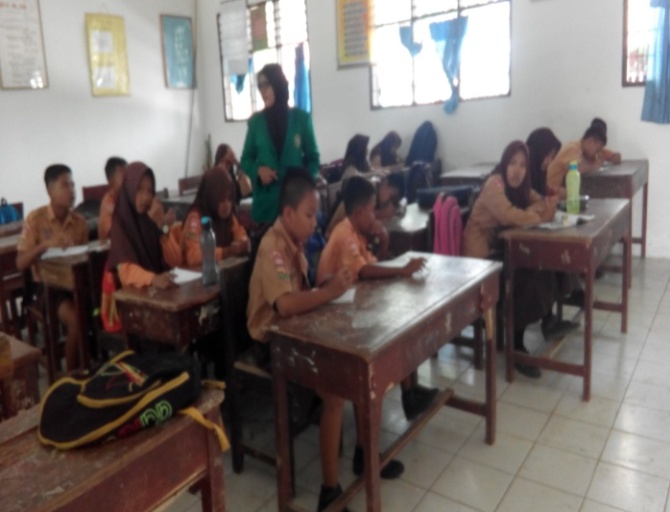 JPenyebaran Angket Pada 10 siswa Kematangan Emosional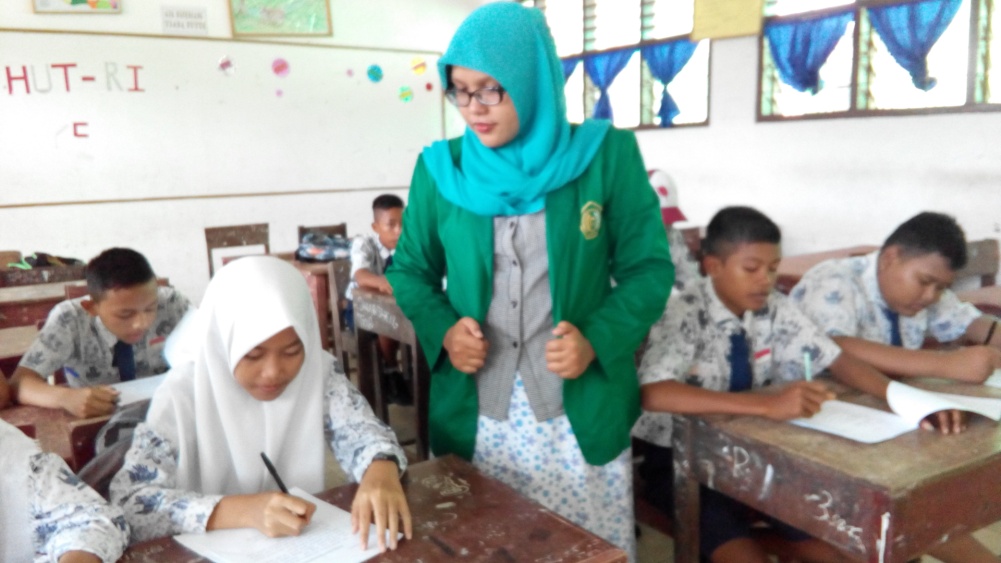 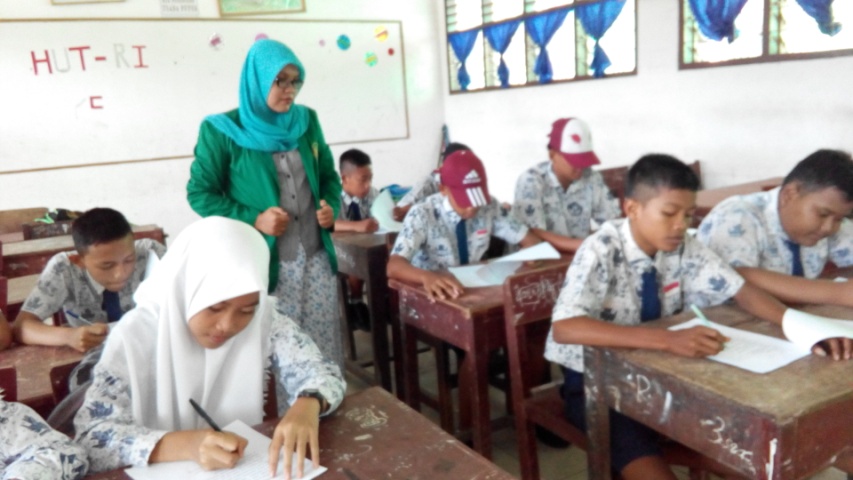 Foto Bersama siswa Kelas VIII-1 dan VIII-2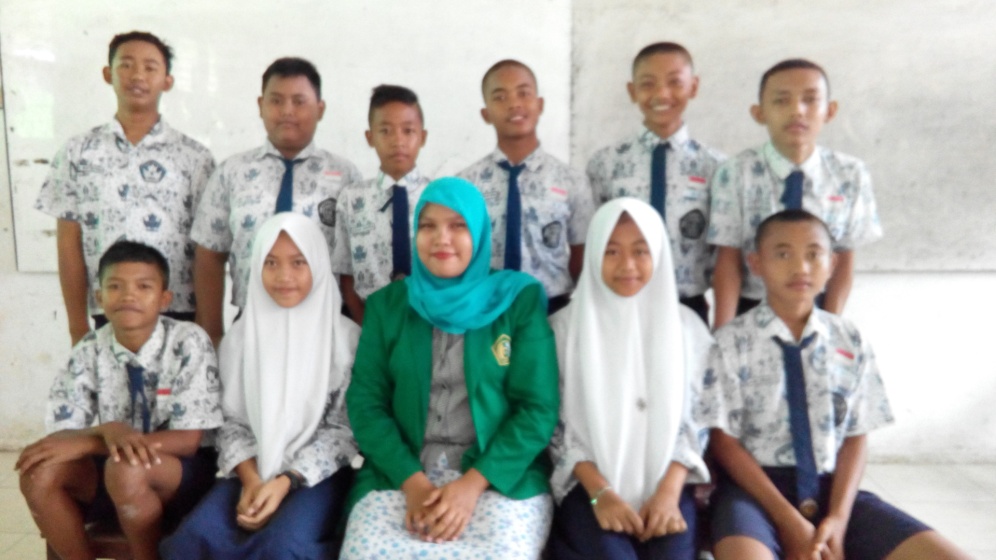 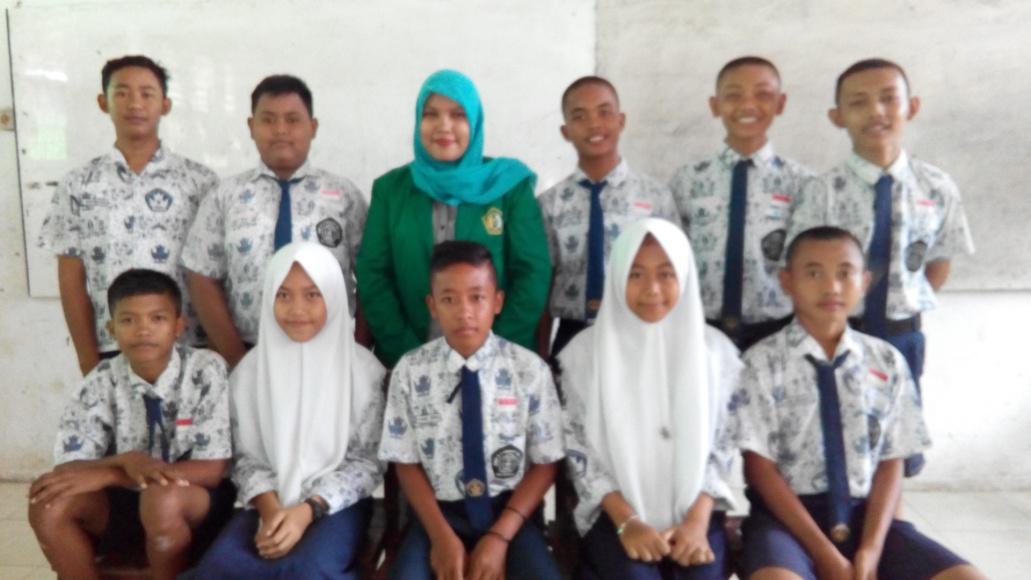 No PernyataanSKTSTSS1Saya tetap belajar ketika saya terganggu2Saya akan marah kepada orang lain jika saya diganggu3Saya akan berusaha memaafkan setiap teman saya membuat kesalahan dengan saya4Saya berusaha menahan diri untuk melatih kesabaran saya5Saya diam saat teman saya meceritakan saya dibelakang6Saya langsung menegur teman yang melakukan hal yang tidak saya sukai7Saya akan memisahkan teman saya saat berkelahi dikelas8Saya selalu ikut campur dalam masalah orang lain9Saya binggung dalam memecahkan permasalahan pada diri saya10Saya memperhatikan hal-hal yang kecil untuk menghindari kerugian dari kesalahan yang kecil11Saya sering membuang sampah sembarangan tidak pada tempatnya 12Saya tidak mau berkerjasama/diskusi kepada teman-teman saya13Saya memakai uang bendahara untuk memenuhi kebutuhan saya14Saya tidak ikut mengerjakan tugas karena saya lebih mementingkan untuk pergi jalan-jalan15Saya memiliki jadwal belajar sehingga saya dapat belajar teratur sesuai dengan waktu yang telah saya tentukan16Saya dapat mengerjakan tugas-tugas sekolah tanpa meminta bantuan pada orang lain17Saya membiasakan bangun pagi untuk berangkat kesekolah18Saya berusaha untuk menjawab pertanyaan yang diberikan guru kepada saya 19Saya mengerjakan tugas PR dengan kemampuan yang saya buat20Saya melaksanakan ibadah tanpa diperintah oleh orang lain21Saya mengerjakan soal ujian tanpa mencontek dengan teman22Saya berangkat kesekolah tanpa meminta izin orang tua 23Saya menampilkan perilaku konsisten, yakni kesesuaian antara kata yaitu kesesuaian antara kata dan perbuatan saya24Saya dapat mengerjakan tugas apapun tanpa bantuan orang lain25Saya bersikap terbuka kepada orang lain dalam mengelola atau menyelesaikan masalah-masalah pribadi saya26Saya menerima pendapat orang lain meskipun tidak sesuai dengan pendapat saya27Saya ragu-ragu dalam mengambil keputusan28Saya berani berbuat, berani pula bertanggung jawab pada keputusan yang saya buat29Saya mengikut serta teman saya dalam tugas yang diberikan guru kepada saya30Saya berani menolak ide orang lain apabila ide tersebut tidak sesuai dengan pemikiran saya31Saya selalu menginstropeksi diri saya32Saya tidak dapat beradaptasi dengan lingkungan 33Saya dapat bersosialisasi dengan lingkungan baru34Saya tidak cocok berkelompok dalam perteman35Saya suka memili-milih berteman 36Saya tidak bisa merespon apa yang dikatakan guru37Saya dapat merespon apa yang dikatakan teman38Saya mudah frustasi kalau saya mendapatkan nilai rendah39Saya tidak dapat berfikir kalau pikiran saya tidak tenang40Saya akan berusaha menyelesaikan masalah dengan pikiran yang tenang No PernyataanSKTSTSS1Saya tetap belajar ketika saya terganggu2Saya akan berusaha memaafkan setiap teman saya membuat kesalahan dengan saya3Saya langsung menegur teman yang melakukan hal yang tidak saya sukai4Saya selalu ikut campur dalam masalah orang lain5Saya binggung dalam memecahkan permasalahan pada diri saya6Saya sering membuang sampah sembarangan tidak pada tempatnya7Saya tidak mau berkerjasama/diskusi kepada teman-teman saya8Saya memakai uang bendahara untuk memenuhi kebutuhan saya9Saya memiliki jadwal belajar sehingga saya dapat belajar teratur sesuai dengan waktu yang telah saya tentukan10Saya membiasakan bangun pagi untuk berangkat kesekolah11Saya mengerjakan tugas PR dengan kemampuan yang saya buat12Saya melaksanakan ibadah tanpa diperintah oleh orang lain13Saya mengerjakan soal ujian tanpa mencontek dengan teman14Saya berangkat kesekolah tanpa meminta izin orang tua15Saya dapat mengerjakan tugas apapun tanpa bantuan orang lain16Saya bersikap terbuka kepada orang lain dalam mengelola atau menyelesaikan masalah-masalah pribadi saya17Saya ragu-ragu dalam mengambil keputusan18Saya berani berbuat, berani pula bertanggung jawab pada keputusan yang saya buat19Saya berani menolak ide orang lain apabila ide tersebut tidak sesuai dengan pemikiran saya20Saya selalu menginstropeksi diri saya21Saya tidak dapat beradaptasi dengan lingkungan22Saya dapat bersosialisasi dengan lingkungan baru23Saya tidak cocok berkelompok dalam perteman24Saya suka memili-milih berteman25Saya tidak bisa merespon apa yang dikatakan guru26Saya mudah frustasi kalau saya mendapatkan nilai rendah27Saya tidak dapat berfikir kalau pikiran saya tidak tenang28Saya akan berusaha menyelesaikan masalah dengan pikiran yang tenangNOPERTANYAAN PENELITIJAWABAN DARIGURU BK1.Sudah Berapa lama ibu menjadi Guru BK disekolah ini? Apakah Ibu melaksanakan jadwal layanan Bimbingan Konseling di sekolahYa saya menjadi Guru BK selama 5 Tahun, saya sering melaksanakan BK 2Sesuai dengan judul penelitian saya,  Bagaimana dengan kematangan emosional siswa disini ibu, apa saja bentuk kematangan emosional yang sering terlihat pada siswa ?Kematangan emosional memang selalu dimiliki setiap siswa nak, apalagi siswa laki-laki mereka memiliki kematangan emosional. Ada yang saling kasar satu sama lain kepada teman . ada juga siswa yang suka mengamuk dikelas.3Mengapa di kelas VIII : VIII-1 dan VIII-2 termasuk kelas yang memiliki kematangan emosional yang meningkat?Karena diantara kelas yang lain, kelas VIII 1 dan Kelas VIII 2 yang jelas terlihat Kematangan Emosionalnya4Menurut ibu faktor apa yang menyebabkan siswa kematangan emosionalBanyak faktornya, terutama faktor eksternal contohnya yang dimana perubahan interaksi dengan teman sebaya dimana anak tersebut membentuk geng5Begitu y ibu, bisa disebutkan ibu siapa saja yang memiliki kematangan emosional siswa tersebutKebanyakan anak laki-laki dari pada yang dimana anak laki-laki  M. Rangga, teuku raihan, agung, febriansyah, rian , agung dll dan wanita na seperti nama nabilla dan ummi6Jadi apa yang ibu lakukan untuk menangani kematangan emosional siswa, apakah bapak melakukan bimbingan kelompokSejauh ini siswa yang pengendalian emosi ditangani hanya diberikan nasihat/arahan dan hukuman untuk penjera mereka. Ibu belum pernah melakukan bimbingan kelompok.7Ibu, apakah ibu pernah melakukan layanan bimbingan kelompok kematangan emosional metode diskusiPernah ,Cuma sekali tapi ibu tidak mendapatkan hasil8Menurut pendapat ibu, apakah bimbingan kelompok terhadap kematangan emosional dengan memakai metode diskusi sudahkah efektif diberikanSudah efektif, secara diskusi BKP pada metode diskusi sejalan karena penyampaian sejalan dimana siswa dapat permasalahannya didalam BKP siswa dapat berkomunikasi ,berinterkasi dengan teman dan guru BK ,setelah memberikan layanan membentuk diskusi agar siswa dapat memahami kematangan emosional tidak secara negative tetapi bisa secara positif .9Siapa saja yang terlibat dalam menangani masalah tersebut ibu ?Yang terlibat saya sendiri sebagai guru BK, wali kelas.10Baiklah kalu begitu terimakasih ibu atas waktunya, saya mohon maaf apabila ada perkataan saya yang tidak pantas atau  menyinggung. Sekali lagi terima kasih y bu. wassalamualaikumIya sama-sama nak, saya juga mohon maaf apabila ada perkataan saya yang kurang berkenaan, waalaikumlamNONama SiswaNONama SiswaA1A2A3A4A5B1B2B3B4B5C1C2C3C4C51M. Rangga2Teuku Raihan3Ashri Yudis4Febriansyah5M. Rian6Nabilla Suri7Sandi Pratama8Agung Ananda9Ummi Septhia10Agum DwinataNoNamaKodeJenis KelaminJenis KelaminKelasNoNamaKodeLPKelas1M. RanggaC1LVIII 12Teuku raihanC2LVIII 13Ashri yudistiaC3LVIII 14Febri AriansyahC4LVIII 15M. Rian prayogaC5LVIII 16Nabilla suriW6PVIII 27Sandi pratamaC7LVIII 28Agung anandaC8LVIII 29Umi sheptiaW9PVIII 210Agum diwanataC10LVIII 2NorxyrtabelKeterangan10,3470,320Valid20,00,320Tidak Valid30,3470,320Valid40,00,320Tidak Valid50,00,320Tidak Valid60,5040,320Valid70,2240,320Tidak Valid80,4100,320Valid90,3510,320Valid100,1930,320Tidak Valid110,3440,320Valid120,4140,320Valid130,4860,320Valid140,2570,320Tidak Valid150,4040,320Valid160,0070,320Tidak Valid170,5230,320Valid180,1450,320Tidak Valid190,4320,320Valid200,5040,320Valid210,4500,320Valid220,3930,320Valid230,3120,320Tidak Valid240,4890,320Valid250,3320,320Valid260,1370,320Tidak Valid270,4280,320Valid280,4020,320Valid290,2800,320Tidak Valid300,4400,320Valid310,4710,320Valid320,6100,320Valid330,4250,320Valid340,5260,320Valid350,5760,320Valid360,3840,320Valid370,2410,320Tidak Valid380,4890,320Valid390,4160,320Valid400,6270,320ValidNoN0.RespondenJlh 1Jlh 2%1t-11111310,342t-21201520,343t-3741100,504t-41191520,415t-51121520,356t-6115970,347t-7125920,418t-8101960,489t-91051180,4010t-101031020,5211t-111031100,4312t-12113870,5013t-13115990,4514t-14113830,3915t-15128800,4816t-161201160,3317t-17122950,4218t-181211100,4019t-191211030,4420t-20116970,4721t-211031040,6122t-221101010,4223t-231191180,5224t-241151210,5725t-25104980,3826t-261391170,4827t-271041220.4028t-281051200,3629t-291181250,1230t-301251150,2531t-311291110,4632t-321301120,5233t-331281070,5734t-34112930,3835t-35119990,2436t-361331130,4837t-371241120,4138t-381311210, 62No RespondenPre-TestPost-TestXB-XA (d)Xd (d-Md)X2dG-15885270,30,09G-26492281,31,69G-38983-6-32,71069,29G-456943811,3127,69G-55183325,328,09G-661983710,3106,09G-76493292,35,29G-849894013,3176,89P-9678619-7,759,29P-10527523-3,713,69∑6118782671574,41Rata-rata61,187,826,7NTaraf SignifikanTaraf SignifikanNTaraf SignifikanTaraf SignifikanNTaraf SignifikanTaraf SignifikanN5%1%N5%1%N5%1%30,9970,999270,380,487550,2660,34540,9500,990280,3740,478600,2540,33050,8780,959290,3670,470650,2440,31760,8110,917300,3610,463700,2350,30670,7540,874310,3550,456750,2270,29680,7070,834320,3490,449800,2200,28690,6680,798330,3440,442850,2130,278100,6320,765340,3390,436900,2070,270110,6020,735350,3340,430950,2020,263120,5760,708360,3290,4241000,1950,256130,5530,684370,3250,4181250,1760,230140,5320,661380,3200,4131500,1590,210150,5140,641390,3160,4081750,1480,194160,4970,623400,3120,4032000,1380,181170,4820,606410,3080,3983000,1130,148180,4680,590420,3040,3934000,0980,128190,4560,575430,3010,3895000,0880,115200,4440,561440,2970,3846000,0800,105210,4330,549450,2940,3807000,0740,097220,4230,537460,2910,3768000,0700,091230,4130,526470,2880,3729000,0650,086240,4040,515480,2840,36810000,0620,081250,3960,505490,2810,364260,3880,496500,2790,361α untuk Uji Satu Pihak (one tail test)α untuk Uji Satu Pihak (one tail test)α untuk Uji Satu Pihak (one tail test)α untuk Uji Satu Pihak (one tail test)α untuk Uji Satu Pihak (one tail test)α untuk Uji Satu Pihak (one tail test)α untuk Uji Satu Pihak (one tail test)dk0,250,100,050,0250,010,005dkα untuk Uji Dua Pihak (two tail test)α untuk Uji Dua Pihak (two tail test)α untuk Uji Dua Pihak (two tail test)α untuk Uji Dua Pihak (two tail test)α untuk Uji Dua Pihak (two tail test)α untuk Uji Dua Pihak (two tail test)dk0,500,200,100,050,020,0111,0003,0786,31412,70631,82163,65720,8161,8862,9204,3036,9659,92530,7651,6382,3533,1824,5415,84140,7411,5332,1322,7763,7474,60450,7271,4762,0152,5713,3654,03260,7181,4401,9432,4473,1433,70770,7111,4151,8952,3652,9983,49980,7061,3971,8602,3062,8963,35590,7031,3831,8332,2622,8213,250100,7001,3721,8122,2282,7643,169110,6971,3631,7962,2012,7183,106120,6951,3561,7822,1792,6813,055130,6921,3501,7712,1602,6503,012140,6911,3451,7612,1452,6242,977150,6901,3411,7532,1312,6022,947160,6891,3371,7462,1202,5832,921170,6881,3331,7402,1102,5672,898180,6881,3301,7342,1012,5522,878190,6871,3281,7292,0932,5392,861200,6871,3251,7252,0862,5282,845210,6861,3231,7212,0802,5182,831220,6861,3211,7172,0742,5082,819230,6851,3191,7142,0692,5002,807240,6851,3181,7112,0642,4922,797250,6841,3161,7082,0602,4852,787260,6841,3151,7062,0562,4792,779270,6841,3141,7032,0522,4732,771280,6831,3131,7012,0482,4672,753290,6831,3111,6992,0452,4622,756300,6831,3101,6972,0422,4572,750400,6811,3031,6842,0212,4322,704600,6791,2961,6712,0002,3902,6601200,6771,2891,6581,9802,3582,617